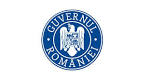 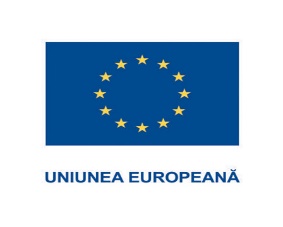 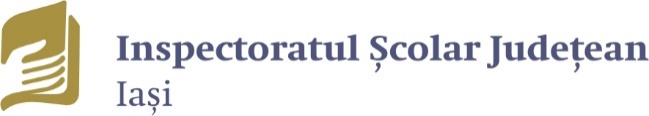 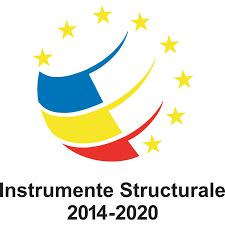 Programul Operațional Capital Uman (POCU) 2014-2020 Axa Prioritară 6. ”Educație și competențe” Prioritatea de investiții: 10.IV. ”Sporirea relevanței pe piața forțelor de muncă a educației și a sistemelor de formare, facilitarea tranziției de la educație la piața forțelor de muncă  și consolidarea formării  și a sistemelor de formare profesională, precum și a calității lor, inclusiv prin mecanisme de anticipare a competențelor, adaptarea programelor de învățământ și instituirea și dezvoltarea unor sisteme de învățare la locul de muncă, inclusiv a unor sisteme de învățare duală  și programe de ucenicie” , Beneficiar:  INSPECTORATUL ȘCOLAR JUDEȚEAN IAȘI REZULTATE FINALE SELECȚIE EXPERȚI RUNDA IIProiect ”Multiplicarea metodelor de Educație și a Competențelor prin Adaptarea la Nevoile Industriilor Competitive - EMPLOY MECHANICS!”, Cod SMIS: 108847Afisat astazi 30.07.2018Creangă Ion, Consilier JuridicReprezentant legal,Inspector Școlar General AdjunctProf. Mariana Mihaela ȚuraNr. CrtNumele si prenumele candidatului admisPostRezultat Etapa I (max 70)Rezultat interviu(max 30p)Punctaj final(max 100p)Rezultat finalADMIS/RESPINSBibire VictorResponsabil grup țintă603090ADMIS